TEDx Waking up as a meme-hero	                Waking up as a meme-hero | Andras Arato | TEDxKyiv: https://youtu.be/FScfGU7rQaM    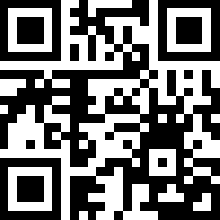 Before the movie:What do we use memes for?
 Fill in the mind map alone or with your deskmate.  Add more lines if necessary.		   -  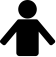 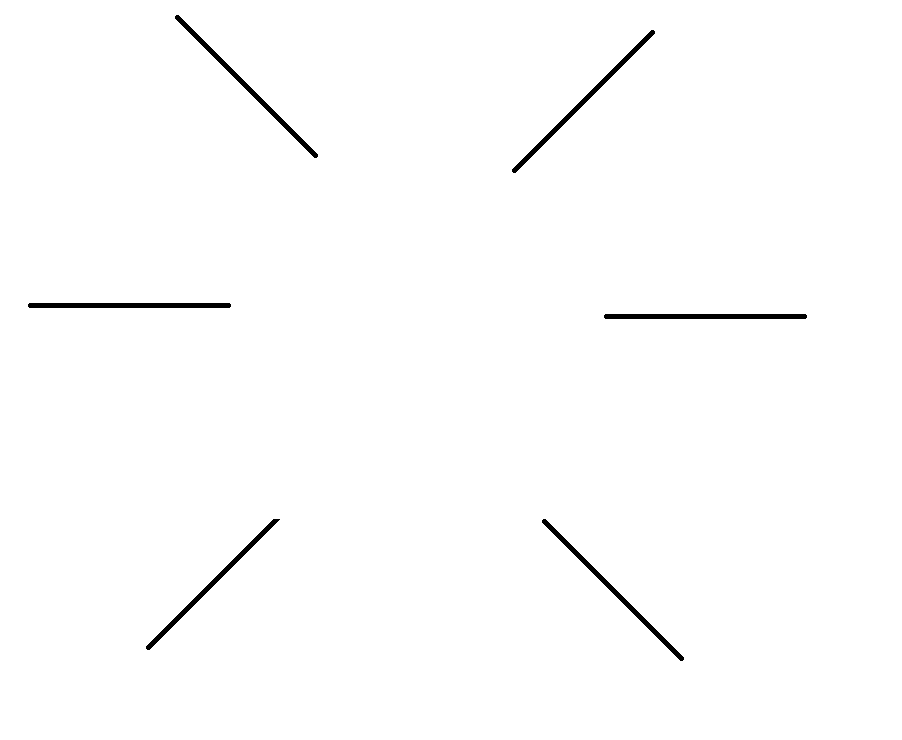 Imagine that your deskmate has never seen a meme 😊
Go to the website provided below and try to explain the meaning of a few memes to your partner. 
Swap your roles after a few explanations.	  		
 													https://knowyourmeme.com/memes/popular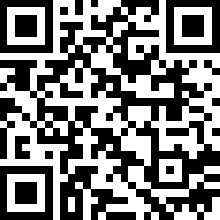 Do you know the meaning of this meme?
Discuss its meaning with your deskmate. After that check the answer in the link provided below.	  														 https://knowyourmeme.com/memes/hide-the-pain-harold  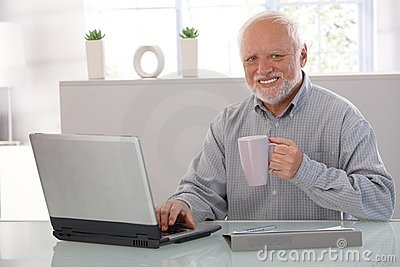 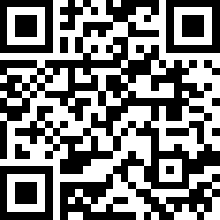 Translate these words and phrases into your own language. Ask your friends or use a dictionary to help you.  -  scientific – …………………………………………………………….…………………..………………………………………..………………………………..society –  …………………………….…………………………………….…………………………………………………………………………………………..to circulate –…………………………………………………………………………………………..………………………………………………………………dozens – …………………………………………………………………………………………………………………………………………………………………genuine  – ……………………………………….…………………………………………………………..………………………………………………………..joy – ……………………………………………………………………………………………….…………………......…………………..…………………………tenderness  – ………………………………………………………………..…………………………………..…………………………………………………..a caption – …………………………………………….………………..………………………………………………………………..………………………….to spread – ….……………………………………………………………………………………………………………………………………………………….rapidly – ..……………………………………………………………………….……………………………………………………………………………………..trial –.………………..……...................................................................................................................................................a contribution – …………………………………………………….…………………………………………………………….………………………………..to withdraw – …….……………………….………………………………………………………………………………………………………………………..a propagation –………..…………………………………………………………………………………………………………………………………………….heartfelt – …………………………………………..………………………………………………………………………………………..……………………….to embrace – ………………………………………………………………………………………………………………………………….………………………an opportunity – ……………………………………………………………………………………………………………………………………………………a contemporary – .………………………………………………………………………………………………………………………………………………….vain – .………………………………………………………………………………………………………………………………………………………………….If you need English definitions you can look them up in OALD 😊   www.oxfordlearnersdictionaries.com 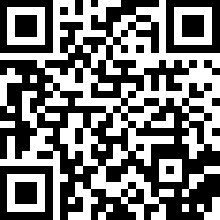 Which of the words presented in exercise 3 were new to you? Mark the new words with a star  									 During the movie:											How did Andras become a meme? Provide a brief timeline of events resulting in his photo getting a widespread attention.………………………………………………………………………………………………………………………………………………………………………………………………………………………………………………………………………………………………………………………………………………………………………………………………………………………………………………………………………………………………………………………………………………………………………………………………………………………………………………………………………………………………………………………………………………………………………………………………………………………………………………………………………………………………………………………………………………………………………………………………………………………………………………………………………………………………………………………………………………………………………………………………………………………………………………………………………………Andras didn’t want the photos to be used for a few purposes. What were they? What reasons did he provide?………………………………………………………………………………………………………………………………………………………………………………………………………………………………………………………………………………………………………………………………………………………………………………………………………………………………………………………………………………………………………………………………………………………………………………………………………………………………………………………………………………………………………………………………Were the memes involving Andras forgotten after some time?  			Yes.		b) No.		c) I don’t know.What was the reason for the Internet “exploding”?Andras made a video explaining the meme.Andras published a photo with a meme.Andras published a photo confirming that he was a human being.Andras mentions one of Shakespeare’s quotes about the world. Describe what he is talking about below… or draw it 😉
What’s the moral of the story presented by Andras?					……………………………………………………………………………………………………………………………………………………………………………………………………………………………………………………………………………………………………………………………………………………………… ………………………………………………………………………………………………………………………………………………………………………………What are the 3 rules explaining how to become famous?……………………………………………………………………………………………………………………………………………………………………………………………………………………………………………………………………………………………………………………………………………………………… ………………………………………………………………………………………………………………………………………………………………………………After the movie: 									 Provide a brief summary of the TEDx talk you’ve just seen. 					………………………………………………………………………………………………………………………………………………………………………………………………………………………………………………………………………………………………………………………………………………………………………………………………………………………………………………………………………………………………………………………………………………………………………………………………………………………………………………………………………………………………………………………………………………………………………………………………………………………………………………………………………………………………………………………………………………………………………………………………………………………………………………………………………………………………………………………………………………………………………………………………………………………………………………………………………………………………………………………………………………………………………………………………………………………………………………………………………………………………………………………………………………………………………………………………………………………………………………What would you do if you became a meme?Discuss with your partner.									  Try to create a few memes alone or with your friend.Use the provided meme template or your own picture.Remember not to offend anyone!								  https://www.iloveimg.com/meme-generator 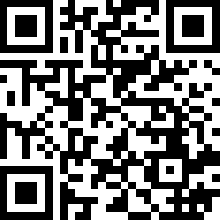 